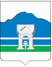 Глава города Белокуриха Алтайского краяЗАКЛЮЧЕНИЕо результатах публичных слушаний по обсуждению проекта отчета об исполнении городского бюджета за 2014 год«06» мая 2015 год						г. БелокурихаИнициатор публичных слушаний: глава городаКоличество зарегистрированных участников: 4 человекПредседательствующий: С.К. Криворученко – глава городаСекретарь: И.Ю. Фролова – руководитель аппарата Белокурихинского городского Совета депутатов;Присутствующие члены комиссии:Е.Д. Зибзеев – председатель комитета по финансам, налоговой и кредитной политике администрации города;Е.Р. Мусина – заведующий юридическим отделом;Е.В. Киунова - начальник бюджетного отдела комитета по финансам, налоговой и кредитной политике;Н.А. Фурцева - начальник отдела по доходам комитета по финансам, налоговой и кредитной политике.Слушания назначены постановлением главы города от 03.04.2015 № 11 «О назначении публичных слушаний по обсуждению проекта отчета об исполнении городского бюджета за 2014 год»На рассмотрение собравшихся представлен вопрос:О проекте решения об исполнении городского бюджета за 2014 год.Обсудив представленный вопрос, выслушав мнение присутствующих по данному вопросу, участники публичных слушанийРЕШИЛИ:Рекомендовать Белокурихинскому городскому Совету депутатов принять предложенный проект решения об исполнении городского бюджета за 2014 год. За данное предложение голосовали единогласно.Председательствующий                                                  С.К. Криворученко